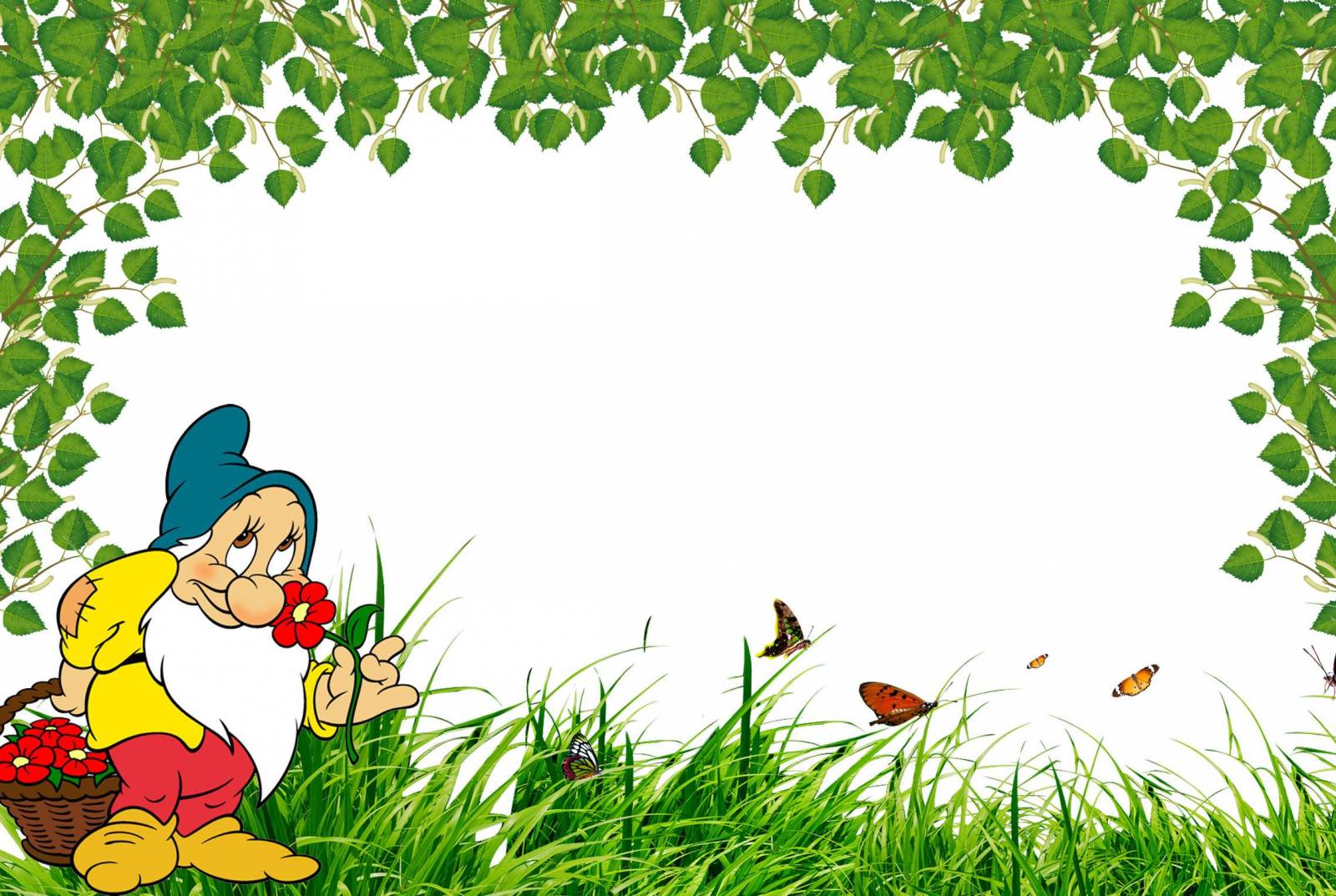 Сетка образовательной деятельности подготовительной  группы №11ПонедельникВторник Среда Четверг Пятница9.00-9.30Логопедическое занятие9.00-9.30Развитие речи10.10-10.40Физическая культура9.00-9.30Логопедическое занятие9.00-9.30Математическое и сенсорное развитие10.00-10.30Музыкальное занятие15.40-16.10Конструирование/аппликация9.00-9.30Логопедическое занятие10.00-10.3010.40-11.10Рисование10.00-10.3010.40-11.10Познавательно-исследовательская деятельность/ЧХЛ9.00-9.30Логопедическое занятие9.00-9.30Обучение грамоте9.30-10.00Физическая культура10.40- 11.10Музыкальное занятие16.10-16.4016.40-17.10Лепка9.00-9.309.35-10-05Познавательно-исследовательская деятельность9.00-9.309.40-10.00Развитие речи16.00-16.30Физическая культура на свежем воздухе